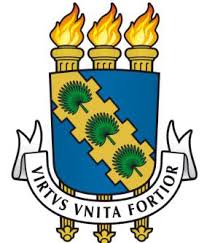 UNIVERSIDADE FEDERAL DO CEARÁPRÓ-REITORIA DE ASSUNTOS ESTUDANTISDIVISÃO DE GESTÃO DE MORADIADECLARAÇÃO DE RENDA FAMILIAREu, _____________________________________________________, portador do CPF de nº ___________________ estudante do curso de____________________________ sob matricula de nº__________________ da Universidade Federal do Ceará, declaro junto a esta instituição de ensino, para fins de Renovação nos Programas de Moradia Universitária, que meu núcleo familiar de origem possui renda mensal bruta de _____________________________________________ (valor por extenso), formada por ____________ (número de membros- incluído a mim, beneficiário). Sendo discriminado da seguinte forma:Observações:_____________________________________________________________________________________________________________________________________________________________________________________________________________________________________Ratifico serem verdadeiras as informações prestadas, estando ciente de que a omissão de dados ou a inserção de informações em desacordo com a verdade configura crime de Falsidade Ideológica, conforme disposto no art. 299 do Código Penal Brasileiro, além de implicar o desligamento imediato do auxílio/beneficio, caso confirmada a qualquer tempo, sem prejuízo das sanções penais cabíveis.Por ser a expressão da verdade, subscrevo.__________________________, ____ de __________________ de ________._________________________________________Assinatura do declaranteNomeParentescoOcupaçãoRenda 